Wsparcie świetlicy cz.VI – Nauka i zabawa 4 maj Międzynarodowy Dzień Strażaka                 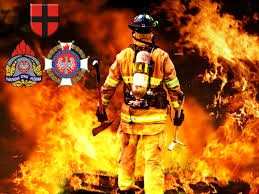 Tradycyjnie czwartego maja obchodzimy Międzynarodowy Dzień Strażaka. Jest on okazją do wyrażenia wdzięczności strażakom za ich ciężką i niebezpieczną pracę. To święto tych, którzy bezwarunkowo spieszą na ratunek. Obejrzyjcie ciekawą prezentację dotyczącą straży pożarnej i rozwiążcie zadania zamieszczone w materiale.  https://view.genial.ly/5eabe51532376f0d7de38fcb/presentation-dzien-strazaka?fbclid=IwAR0_RTHV8bE4xbPHWKph4MqCnGg3QwHNQ96sZ8e8tkfyMmMnhxB9pXjes3U„Zadbaj o zdrowie -Zostań w domu”Wykonajcie plakat lub napiszcie krótki wierszyk lub rymowankę,
zachęcającą do pozostania w domu podczas pandemii Koronawirusa.
Format prac – A4 lub A3 (kartka techniczna)
Technika dowolna.Wybór należy do Was!Na autorów najciekawszych prac czekają dyplomy i upominki .
Prace dostarczamy do świetlicy po powrocie do szkoły.Wychowawcy świetlicyJestem Polakiem –jestem Europejczykiem,jestem Polką – jestem EuropejkąNauka i zabawaCześć Świetliczaki!Na pewno każdy z Was ma klocki LEGO. Możecie je wykorzystać do samodzielnego zrobienia gier stolikowych takich jak: labirynt, flipper czy uwielbiane przez Was piłkarzyki. Instrukcje znajdziecie w linkach:
https://www.mamawdomu.pl/2016/04/lego.html – labirynt z klocków lego
https://www.youtube.com/watch?v=5hzO9U-8w58 – flipper
https://www.youtube.com/watch?v=hypk4p9-w6s – piłkarzyki stołowe.Udanej zabawy!Dni Unii Europejskiej               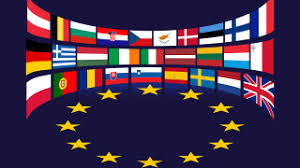 9 maja obchodzimy Dzień Europy. Na początek obejrzyjcie prezentację, w której znajdziecie wszystkie najważniejsze wiadomości związane z Unią Europejską.https://view.genial.ly/5eadc2837b8ef50d76d268cb/interactive-image-interactive-image?fbclid=IwAR2JM_iJRObZnv459GFqBOqfQNKlYODEzMaDhG-o3hyUtBF3xSXKZAUXWyA A teraz zapraszamy Was w muzyczną podróż z piosenką, w celu poznania różnych krajów.
https://www.youtube.com/watch?v=G8fmIdfKLXE
https://www.youtube.com/watch?v=Y_kIVuTfVk4
https://www.youtube.com/watch?v=-6IgVfb78BE
https://www.youtube.com/watch?v=jHH3PGY1DSgZabawy ruchowe gorąco poleca Pani JolaDzisiaj proponujemy zabawę, którą z pewnością próbował już każdy z Was. Jest to puszczanie baniek mydlanych. Ale czy potraficie zrobić takie, które nie pękają? Spróbujcie z tą podpowiedzią! https://www.youtube.com/watch?v=5hwCjXFDu8kŚwietliczaki znajdźcie trochę czasu, by poświęcić go na trening poprzez zabawę .Oto przykładowe ćwiczenia dla dzieci w domu:
• Pajacyki – stań w lekkim rozkroku, ręce są spuszczone wzdłuż tułowia, sylwetka wyprostowana, patrz przed siebie, łopatki są złączone. W tym samym czasie wykonuj podskok z rozkrokiem bocznym nóg i uniesienie rąk nad głowę. Następnie powróć do pozycji wyjściowej i całą czynność powtarzamy 8-15 razy
• Przysiady – stań prosto, stopy rozstawiając na szerokość barków. Ręce trzymaj luźno wzdłuż tułowia. Wypchnij biodra w tył i ugnij kolana, aż uda znajdą się w pozycji co najmniej równoległej do podłoża. Zatrzymaj na chwilę ruch, po czym jak najszybciej wróć do pozycji początkowej (10-15 powtórzeń)
• Rozmaite krążenia: kostek, kolan, bioder, nadgarstków i szyi
• Stretching jest świetnym sposobem oczyszczania ze stresu swojego ciała i umysłu. W staniu unieś ręce wysoko nad głową. Stań na palcach i maksymalnie wyciągnij swoje ciało. Wytrzymaj w tej pozycji 15 do 20 sekund
• Pozycja kota- zrób klęk podparty i weź głęboki wdech przez nos. Wydychając, powietrze opuść delikatnie głowę i wyciągnij do góry kręgosłup (koci grzbiet). Pozostań w tej pozycji od 30 sekund do 3 minut
• Żonglowanie: piłeczkami, cytrynami, mandarynkami lub innymi przedmiotami. Mogą być również gałganki wełny. Wybór przedmiotu zależy od Was. To wspaniałe ćwiczenie rozwijające koordynację wzrokowo-ruchową, dające dużo satysfakcji i można je wykonać w domu
• W pozycji startowej – klęku podpartym, podskokiem zmiana nogi podpierającej (przynajmniej po 5-8 razy na każdą z nóg)
• W przysiadzie podpartym wyprost nóg do tyłu i przejście do podporu przodem. Następnie ugięcie nóg w kolanach i powrót do przysiadu podpartego (należy wykonać kilka powtórzeń).Dobrej zabawy i pamiętajcie o bezpieczeństwie!